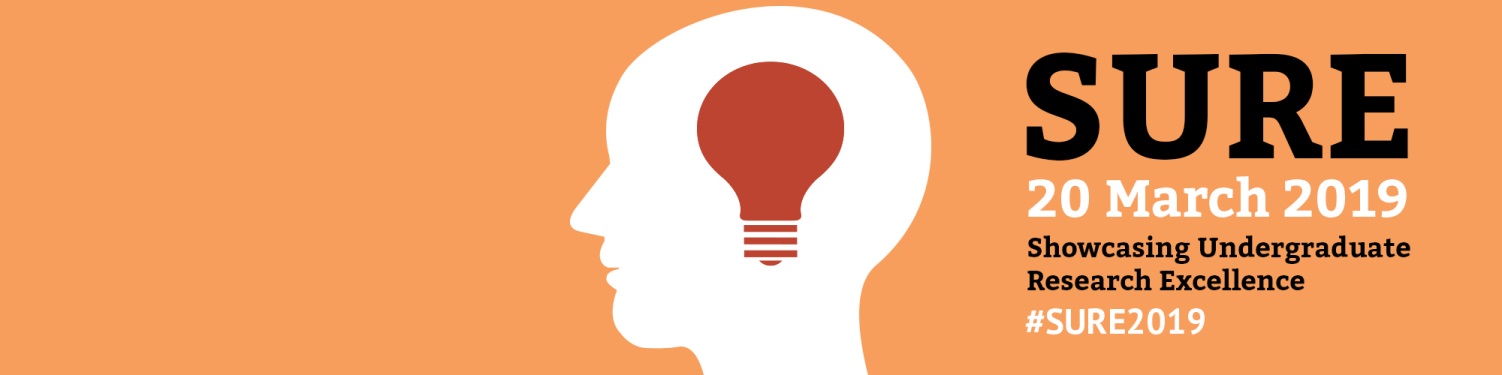 Abstract SubmissionPlease email your completed form to: sure@bournemouth.ac.uk by 20th January 2019Please ensure the abstract for your presentation, poster, installation or demonstration is no more than 250 words. Refer to the accompanying guidance available here for further detailsName:Email:Faculty:Degree programme:Year of study: Title:I would like to contribute (please tick one of the following):
Ten minute oral presentation (+ 5minute Q&A)
Installation or Demonstration
Poster
Those submitting posters must print them at their own expense. We ask for A1 portrait and recommend Copyplus.Abstract (max 250 words):